　　　　　　　　　　　大峰山登山（稲村ケ岳　日帰り）報告書　　日時　　令和元年８月４日（日）　　行程　　徳島港　２：３５集合　　南海フェリー徳島港　２：５５　　→　５：１０　和歌山港　５：２０→　　８：０４　洞川温泉　８：３０　　→　９：２０　法力峠　→１０：２８　山上辻　　→　１１：０４　稲村ケ岳　→　大日山　１１：１５　→　山上辻１２：００　　　→　法力峠１３：００　→　１４：０４　洞川　→　１５：１０　吉野路黒滝（温泉）１６：２０　→　大阪・神戸経由淡路SA１８：１５　徳島着　１９：２５着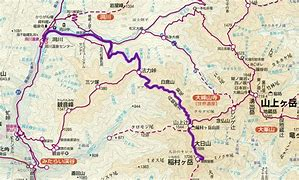 　　　　登山者　　　片山博之　　北島和美